Результаты проведения оценки обоснованности и эффективности налоговых льгот (налоговых расходов) на территории Каменно-Балковского сельского поселенияза 2020 год.	В соответствии с Постановлением Администрации Каменно-Балковское сельское поселение от 29.07.2020 № 94 «Об утверждении Методики оценки эффективности налоговых льгот (налоговых расходов) Каменно-Балковского сельского поселения», сектором экономики и финансов Администрации Каменно-Балковское сельское поселение проведена инвентаризация действующих налоговых льгот (налоговых расходов), установленных на местном уровне и оценка их эффективности.      Оценка эффективности налоговых льгот (налоговых расходов) по местным налогам производится в целях оптимизации перечня действующих налоговых льгот (налоговых расходов) и их соответствия общественным интересам, повышения точности прогнозирования результатов предоставления налоговых льгот (налоговых расходов), обеспечения оптимального выбора объектов для предоставления финансовой поддержки в форме налоговых льгот (налоговых расходов), сокращения потерь бюджета поселения. На территории поселения налоговые льготы (налоговые расходы) установлены в 2019 году решениями Собрания депутатов Каменно-Балковского  сельского поселения от 18.08.2010 № 67 «О земельном налоге» и от 14.11.2018 № 105 «О налоге на имущество физических лиц».Среди,  получающих льготу по земельному налогу в виде освобождения от уплаты налога:- многодетные семьи, имеющиетрех и более несовершеннолетних детей и совместно проживающих с ними, в том числе имеющих усыновленных (удочеренных), а также находящихся под опекой или попечительством детей, при условии воспитания этих детей не менее 3 лет.Льгота по земельному налогу в виде пониженной налоговой ставки в размере  50-ти процентов от налоговой ставки за земельные участки, находящиеся в собственности и не используемые для ведения предпринимательской деятельности, в отношении одного объекта налогообложения по своему выбору предоставлена гражданам Российской Федерации, проживающих на территории Каменно-Балковского сельского поселения, имеющим детей-инвалидов.По налогу на имущество физических лиц предоставлена льгота в видепониженной налоговой ставкив размере 50-ти процентов от налоговой ставки налога в части объектов налогообложения, не используемых для ведения предпринимательской деятельности, гражданам Российской Федерации,  проживающим на территории Каменно-Балковского сельского поселения, имеющих детей-инвалидов.Учитывая, что предоставление налоговых льгот (налоговых расходов) направлено на повышение уровня жизни населения, а именно поддержку малообеспеченных и социально незащищенных категорий граждан, повышение покупательской способности граждан, снижение доли расходов на оплату обязательных платежей, социальная эффективность этих налоговых льгот положительная.Таким образом, налоговые льготы (налоговые расходы), предоставляемые отдельным категориям, предусмотренные нормативными правовыми актами органов местного самоуправления, в виде полного  (частичного) освобождения от уплаты земельного налога и налога на имущество физических лиц признаются эффективными и не требующими отмены.Чтобы не допустить   в дальнейшем  ухудшения уровня доходов у социально-незащищенных слоев населения, целесообразно сохранить имеющиеся льготы для перечисленных категорий.Результаты оценки эффективности налоговых льгот (налоговых расходов)
за оцениваемый 2020 год Оценка целесообразности налогового расхода*Налоговый расход признается условно целесообразным в связи с отсутствием альтернативных механизмов достижения целей муниципальной программы Каменно-Балковское сельское поселение«Социальная поддержка граждан».Оценка результативности налогового расхода_________________
* Примечание: при значении коэффициента результативности от 0,5 и более налоговый расход признается результативным, при значении коэффициента результативности от 0,5 и менее налоговый расход признается нерезультативным.Оценка эффективности налогового расходаГлава Администрации Каменно-Балковского сельского поселения							    Л.Н. Вакульчик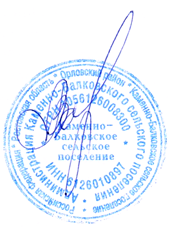 №п/пНаименование налогового расхода Каменно-Балковского сельского поселения/ реквизиты нормативного правового акта Каменно-Балковского сельского поселения, устанавливающего налоговый расходНаименование категории плательщиков налогов, для которых предусмотрены налоговые льготыКритерии целесообразностиКритерии целесообразностиОценка результативности налогового расхода (целесообразен/нецелесообразен)№п/пНаименование налогового расхода Каменно-Балковского сельского поселения/ реквизиты нормативного правового акта Каменно-Балковского сельского поселения, устанавливающего налоговый расходНаименование категории плательщиков налогов, для которых предусмотрены налоговые льготыСоответствие налогового расхода Каменно-Балковское сельское поселениецелям муниципальной программы Каменно-Балковское сельское поселение«Социальная поддержка граждан» (соответствует/не соответствует)Востребованность плательщиками предоставленных льгот (соотношением численности плательщиков, воспользовавшихся правом на льготы, и общей численности плательщиков, за 5-летний период)Оценка результативности налогового расхода (целесообразен/нецелесообразен)А123451Освобождение от уплаты земельного налога под индивидуальным строением и за земли для ведения личного хозяйства граждан Российской Федерации, проживающих на территории Каменно-Балковское сельское поселениене менее 5 лет, имеющих трех и более несовершеннолетних детей и совместно проживающих с ними, в том числе имеющих усыновленных (удочеренных), а также находящихся под опекой или попечительством детей, при условии воспитания этих детей не менее 3 лет / решение Собрания депутатов Каменно-Балковское сельское поселениеот 18.08.2010 №67«О земельном налоге»Физические лицаСоответствует0,3целесообразен*2Пониженная налоговая ставка в размере  50-ти процентов от налоговой ставки по земельному налогу за земельные участки, находящиеся в собственности и не используемые для ведения предпринимательской деятельности, в отношении одного объекта налогообложения по своему выбору граждан Российской Федерации, проживающих на территории Каменно-Балковского сельского поселения, имеющих детей-инвалидов / решение Собрания депутатов Каменно-Балковское сельское поселениеот 18.08.2010 № 67 «О земельном налоге»Физические лицаСоответствует0,04целесообразен3Пониженная налоговая ставка в размере 50-ти процентов от налоговой ставки налога на имущество физических лиц в части объектов налогообложения, не используемых для ведения предпринимательской деятельности, граждан Российской Федерации,  проживающих на территории Каменно-Балковского сельского поселения, имеющих детей-инвалидов / решение Собрания депутатов Каменно-Балковское сельское поселениеот 14.11.2018 № 105 «О налоге на имущество физических лиц»Физические лицаСоответствует1,0целесообразен№ п/пНаименование налогового расхода Каменно-Балковского сельского поселения/ реквизиты нормативного правового акта  Каменно-Балковского сельского поселения, устанавливающего налоговый расход Наименование категории плательщиков налогов, для которых предусмотрены налоговые льготы Наименование целевого показателя Значение планового целевого показателя Значение фактического целевого показателя Коэффициент результативности налогового расхода (гр. 5/гр. 4)Оценка результативности налогового расхода (результативен/нерезультативен) <*>А12345671Освобождение от уплаты земельного налога под индивидуальным строением и за земли для ведения личного хозяйства граждан Российской Федерации, проживающих на территории Каменно-Балковского  сельского поселениея не менее 5 лет, имеющих трех и более несовершеннолетних детей и совместно проживающих с ними, в том числе имеющих усыновленных (удочеренных), а также находящихся под опекой или попечительством детей, при условии воспитания этих детей не менее 3 лет / решение Собрания депутатов Каменно-Балковского сельского поселения от 18.08.2010 №67 «О земельном налоге»Физические лицаДоля граждан, получивших социальную поддержку и льготы, в общей численности граждан, имеющих право на их получение и обратившихся за их получением1001001результативен2Пониженная налоговая ставка в размере  50-ти процентов от налоговой ставки по земельному налогу за земельные участки, находящиеся в собственности и не используемые для ведения предпринимательской деятельности, в отношении одного объекта налогообложения по своему выбору граждан Российской Федерации, проживающих на территории Каменно-Балковского  сельского поселения, имеющих детей-инвалидов / решение Собрания депутатов Каменно-Балковское сельское поселениеот 18.08.2010 № 67«О земельном налоге»Физические лицаДоля граждан, получивших социальную поддержку и льготы, в общей численности граждан, имеющих право на их получение и обратившихся за их получением1001001результативен3Пониженная налоговая ставка в размере 50-ти процентов от налоговой ставки налога на имущество физических лиц в части объектов налогообложения, не используемых для ведения предпринимательской деятельности, граждан Российской Федерации,  проживающих на территории Каменно-Балковского сельского поселения, имеющих детей-инвалидов / решение Собрания депутатов Каменно-Балковское сельское поселениеот 14.11.2018 № 105 «О налоге на имущество физических лиц»Физические лицаДоля граждан, получивших социальную поддержку и льготы, в общей численности граждан, имеющих право на их получение и обратившихся за их получением1001001результативенN п/п Наименование налогового расхода Каменно-Балковского сельского поселения/ реквизиты нормативного правового акта Каменно-Балковского сельского поселения, устанавливающего налоговый расход Наименование категории плательщиков налогов, для которых предусмотрены налоговые льготы Достижение критериев целесообразности Достижение показателей результативности Наличие или отсутствие альтернативных механизмов достижения целей муниципальной программы Каменно-Балковского сельского поселение«Социальная поддержка граждан» и (или) целей социально-экономического развития Оценка эффективности налогового расхода (эффективен/неэффективен) <*>Вывод о необходимости сохранения, уточнения или отмены налоговой льготы, обуславливающей налоговый расход А12345671Освобождение от уплаты земельного налога под индивидуальным строением и за земли для ведения личного хозяйства граждан Российской Федерации, проживающих на территории Каменно-Балковское сельское поселениене менее 5 лет, имеющих трех и более несовершеннолетних детей и совместно проживающих с ними, в том числе имеющих усыновленных (удочеренных), а также находящихся под опекой или попечительством детей, при условии воспитания этих детей не менее 3 лет / решение Собрания депутатов Каменно-Балковское сельское поселение от 18.08.2010 № 67 «О земельном налоге»Физические лицададаотсутствиеэффективенПодлежит сохранению2Пониженная налоговая ставка в размере  50-ти процентов от налоговой ставки по земельному налогу за земельные участки, находящиеся в собственности и не используемые для ведения предпринимательской деятельности, в отношении одного объекта налогообложения по своему выбору граждан Российской Федерации, проживающих на территории Каменно-Балковского сельского поселения, имеющих детей-инвалидов / решение Собрания депутатов Каменно-Балковское сельское поселениеот 18.08.2010 № 67 «О земельном налоге»Физические лицададаотсутствиеэффективенПодлежит сохранению3Пониженная налоговая ставка в размере 50-ти процентов от налоговой ставки налога на имущество физических лиц в части объектов налогообложения, не используемых для ведения предпринимательской деятельности, граждан Российской Федерации,  проживающих на территории Каменно-Балковского сельского поселения, имеющих детей-инвалидов / решение Собрания депутатов Каменно-Балковское сельское поселениеот 14.11.2018 № 105 «О налоге на имущество физических лиц»Физические лицададаотсутствиеэффективенПодлежит сохранению